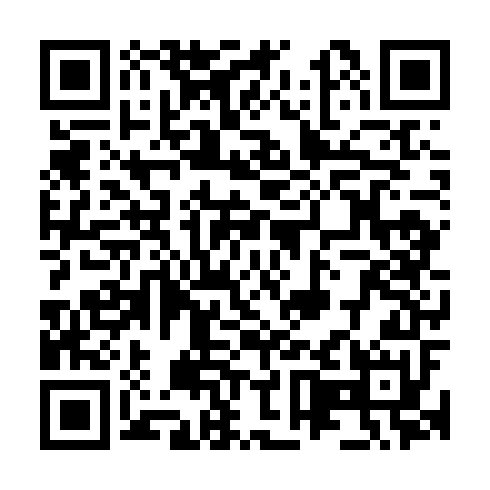 Ramadan times for Taluk Manusmara, BangladeshMon 11 Mar 2024 - Wed 10 Apr 2024High Latitude Method: NonePrayer Calculation Method: University of Islamic SciencesAsar Calculation Method: ShafiPrayer times provided by https://www.salahtimes.comDateDayFajrSuhurSunriseDhuhrAsrIftarMaghribIsha11Mon5:015:016:1712:143:386:116:117:2812Tue5:005:006:1612:143:386:126:127:2813Wed4:594:596:1512:143:386:126:127:2914Thu4:584:586:1412:133:386:136:137:2915Fri4:574:576:1312:133:386:136:137:3016Sat4:564:566:1212:133:386:146:147:3017Sun4:554:556:1112:123:386:146:147:3118Mon4:544:546:1012:123:386:156:157:3119Tue4:524:526:0912:123:386:156:157:3220Wed4:514:516:0812:123:386:156:157:3221Thu4:504:506:0712:113:386:166:167:3322Fri4:494:496:0612:113:386:166:167:3323Sat4:484:486:0512:113:386:176:177:3424Sun4:474:476:0412:103:386:176:177:3425Mon4:464:466:0312:103:386:186:187:3526Tue4:454:456:0212:103:386:186:187:3527Wed4:434:436:0112:093:386:196:197:3628Thu4:424:425:5912:093:386:196:197:3629Fri4:414:415:5812:093:376:206:207:3730Sat4:404:405:5712:093:376:206:207:3831Sun4:394:395:5612:083:376:216:217:381Mon4:384:385:5512:083:376:216:217:392Tue4:374:375:5412:083:376:226:227:393Wed4:354:355:5312:073:376:226:227:404Thu4:344:345:5212:073:376:226:227:405Fri4:334:335:5112:073:366:236:237:416Sat4:324:325:5012:073:366:236:237:427Sun4:314:315:4912:063:366:246:247:428Mon4:304:305:4812:063:366:246:247:439Tue4:284:285:4712:063:366:256:257:4310Wed4:274:275:4612:053:356:256:257:44